Инструкция по подготовке к регистрации и регистрация РВПеред началом регистрации РВ не обходимо проверить все текущие версии установленных приложении:- Клиент оператора РВ 1.790 / release-1.790.apk- Транспортный драйвер 1.0.4.4 / MarkingServiceM100.apk- Версия Марк ОС 1.0.3 / Обновляется по воздуху к подключенному WI-FI автоматически.- Прошивка платы МБ РВ 1.3.6 / Обновляется автоматически при обновлении Транспортного Драйвера.Скопировать apk на внутренние хранилище регистратора выбытия. Где их брать????В случаи отклонении версий, необходимо провести установку в следующим порядке:Обновить транспортный драйверЗапустить файл MarkingServiceM100.apk (для Mark Mobile PRO версии) приложение из диспетчера файлов данное apk, дождаться окончание установки.  Выключить РВ с кнопки именно выбрав параметр Отключение питание. Включить РВ, после включения ОС автоматически запустит процесс скачивания и обновления системы, в данный момент РВ отключать и перезагружать нельзя! Обязательно дождаться окончания установки.Обновление Клиента ОператораЗайти в Настройки ОС, выбрать пункт Приложения, найти приложение Клиент Оператора РВ в правом верхнем углу нажать три точки, выбрать параметр удалить обновления. После запустить файл release-1.790.apk, дождаться окончание установки.  Перезагрузить устройство.Проверяем все версии установленных приложений с помощью Клиента оператора РВ, заходим в приложение вводим pin код 000000, далее в левом верхнем углу нажимаем три палочки, выдвигается status bar где мы выбираем пункт Диагностика- Версии составных модулей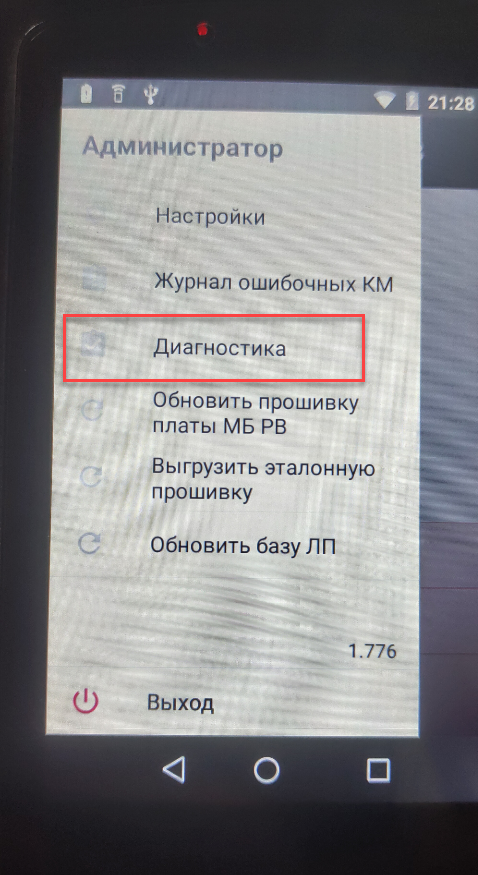 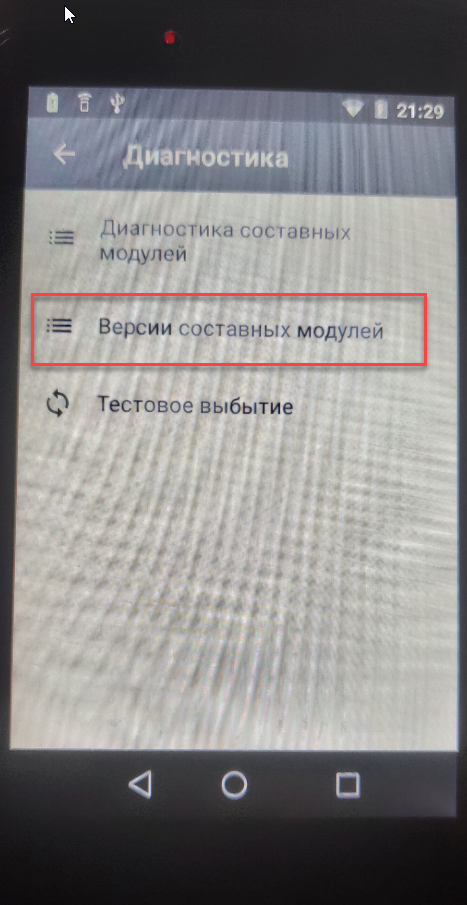 В данном меню мы видим все установленные версии и проверяем их.Перед регистрацией РВ в боевой или тестовый контур нам необходимо вбить параметры:- Адрес сервера эмиссии (СЭ)- Порт сервера эмиссии- Адрес сервера регистрации (СР)- Порт сервера регистрации -Адрес ИС МДЛП (необходимо уточнить у сотрудников ЦРПТ куда регистрируется УОТ для связи с МДЛП)Адрес контура - http://api.mdlp.crpt.ru К боевому контуру относится178.176.33.218 //Адрес СЭ и СРПорт доступа на СЭ 21301.Порт доступа на СР 21401К тестовому контуру относится82.202.183.18 //Адрес СЭ и СРПорт доступа на СЭ 21301.Порт доступа на СР 21401Данные параметры вбиваем зайдя в меню приложения Клиента оператора РВ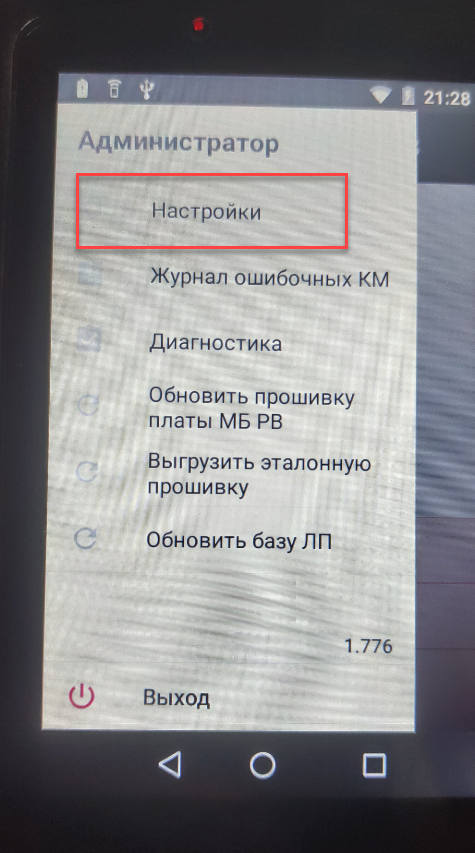 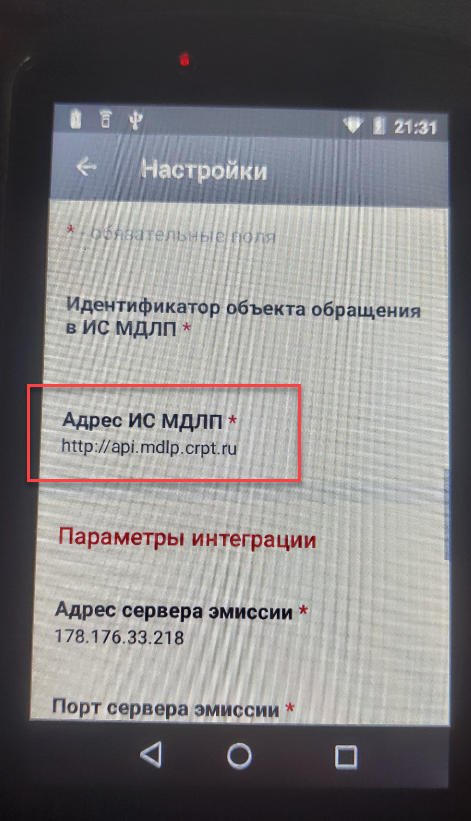 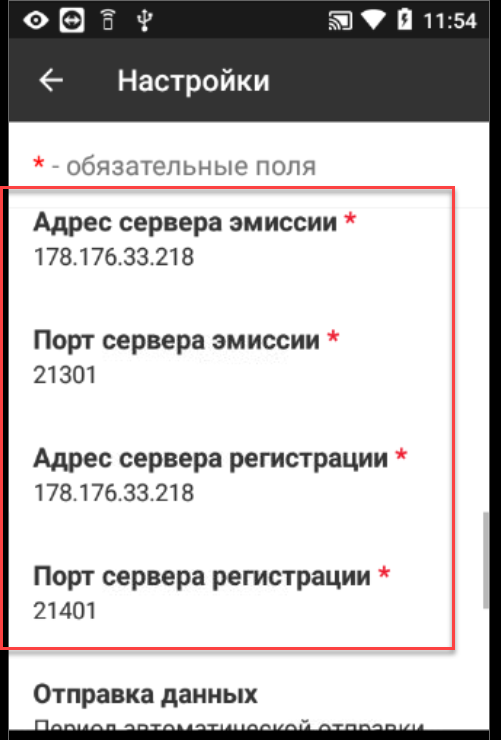 Перед регистрацией РВ в контур необходимо убедится, что заряд аккумулятора устройства достаточно заряжен и подключиться к WI-FI, поднести устройство к окну (для поиска спутников ГНСС) и выполнить Диагностику составных модулей, при успешном выполнении все модули должны загореться зеленным флажком, кроме МБ РВ, так как еще не прошел этап регистрации и активации.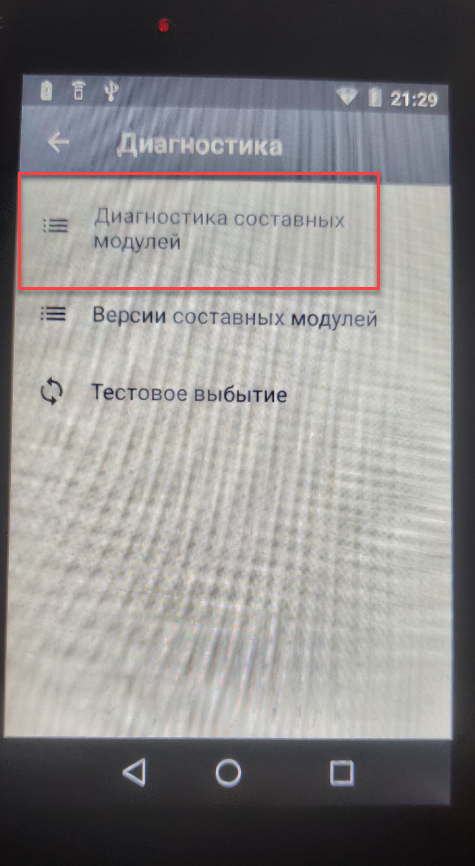 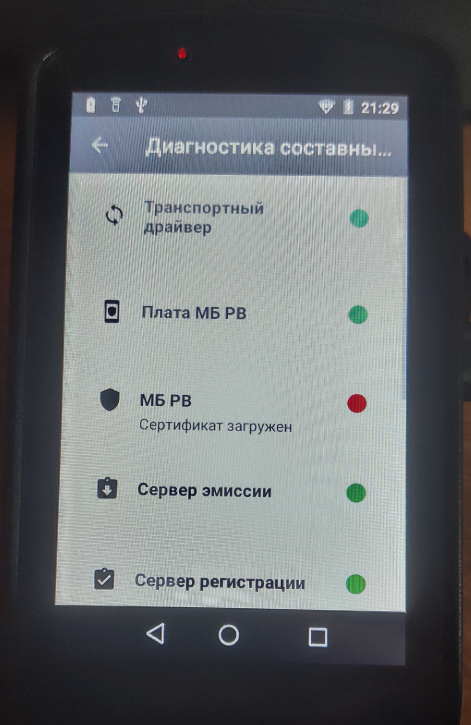 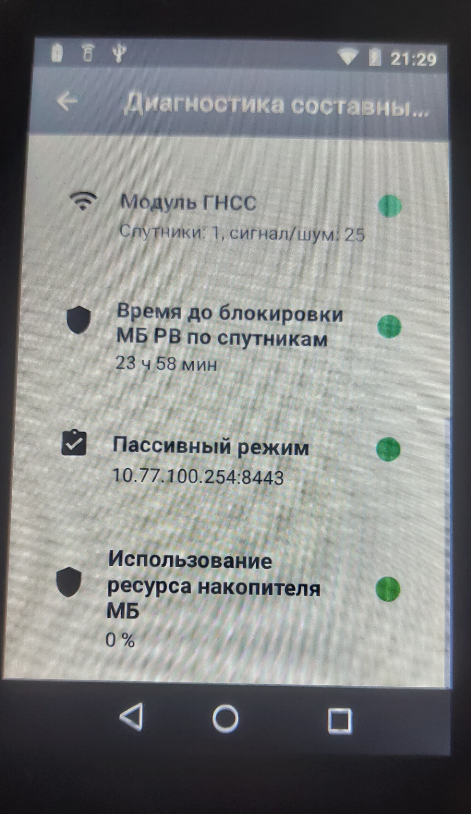 Далее перед регистрации РВ необходимо получить код ключ (ИКР) от сотрудников ЦРПТ для дальнейшей активации и вести его. На главном экране клиента оператора РВ выбрать пункт Регистрация в нижней части экрана и вести ключ и нажать ДАЛЕЕ в правой части экрана.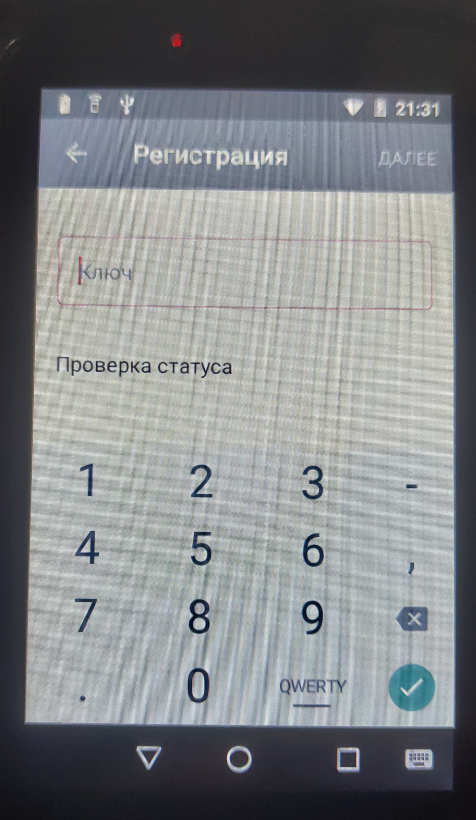 Далее произойдёт процесс регистрации/активации МБРВ, который занимает от 3 – 5 минут, за процессом регистрации можно наблюдать в левой нижней части экрана изменения шагов процесса регистрации stage и state. Ни в коем случаи не отключать от питания, не перезагружать. Об успешной активации появится надпись Регистрация завершена.Проведение тестового выбытия, проверка корректности отправки данныхДля проверки необходимо выполнить тестовое выбытие, перед этим у сотрудников ЦРПТ необходимо запросить и установить в меню Настройки – Идентификатор объекта обращения в ИС МДЛП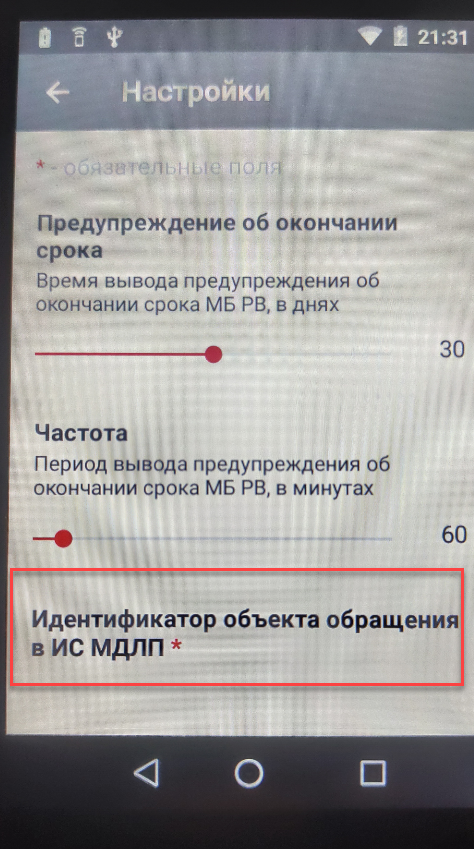 Далее нужно выполнить тестовое выбытие кода маркировки (марка для сканирования см. в приложении №1) – в меню Диагностика нажать на строку Тестовое выбытие.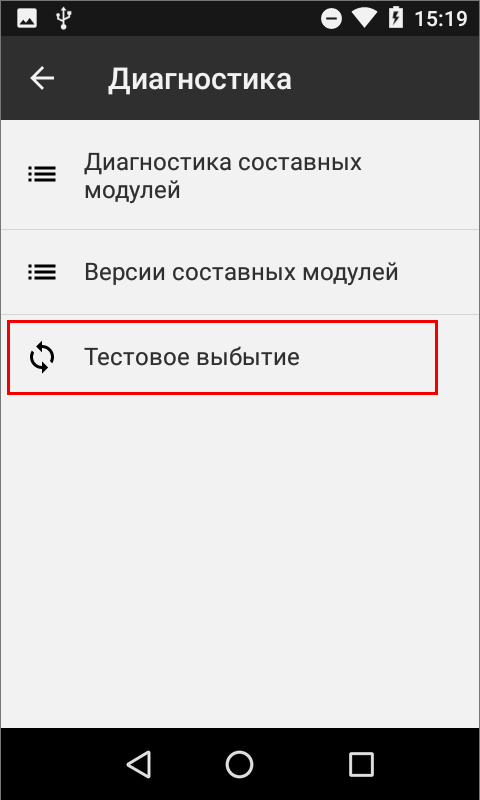 При переходе в режим тестового выбытия предлагается отсканировать тестовый ШК КМ, который можно увидеть в «Паспорте» на используемый экземпляр РВ КМ: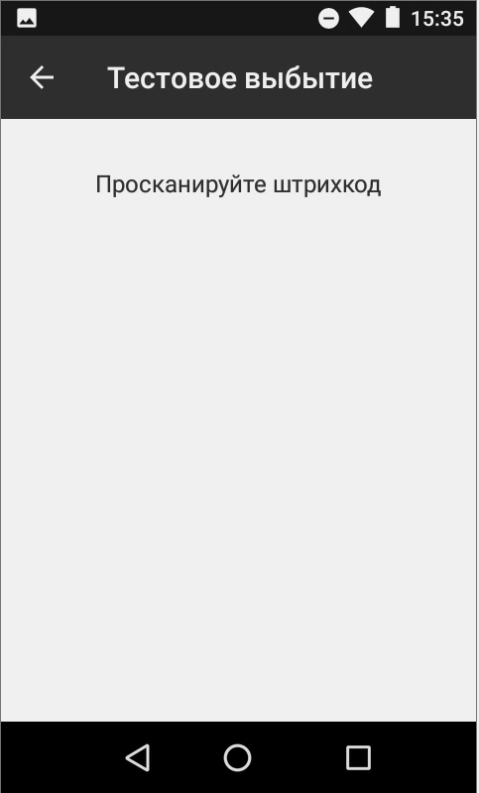 При корректно выполненных настройках на экране будет отображено уведомление: 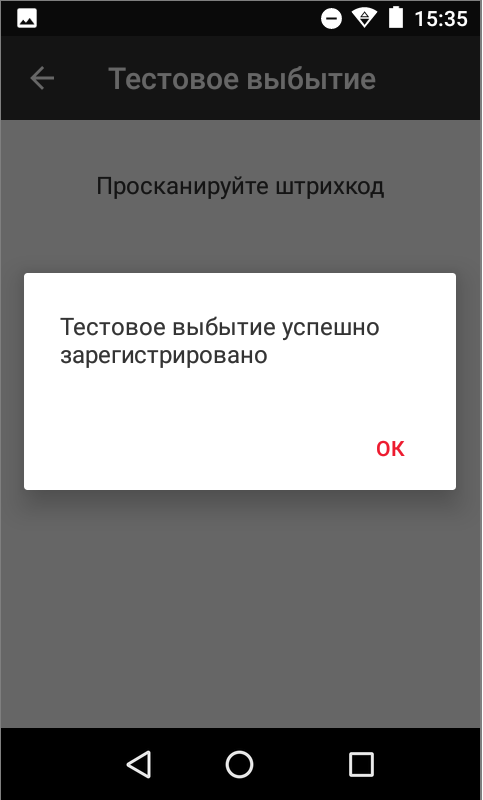 Для проверки что документ ушел с РВ заходим в Клиент оператора РВ – Регистрация выбытия—Журнал отчетов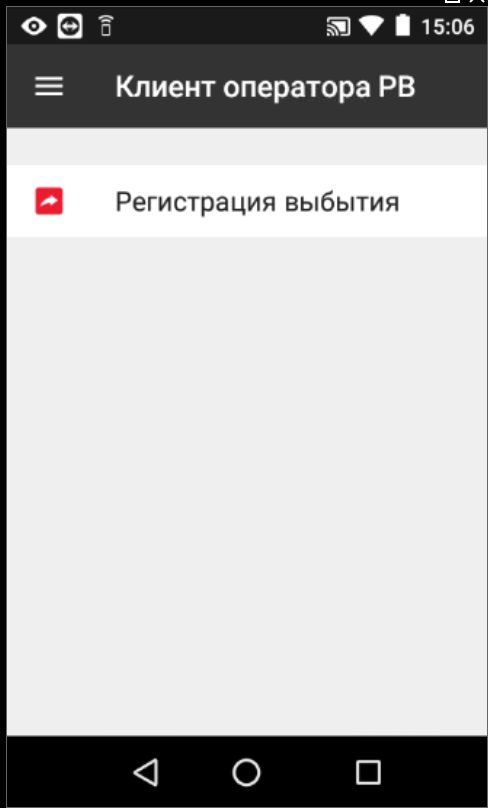 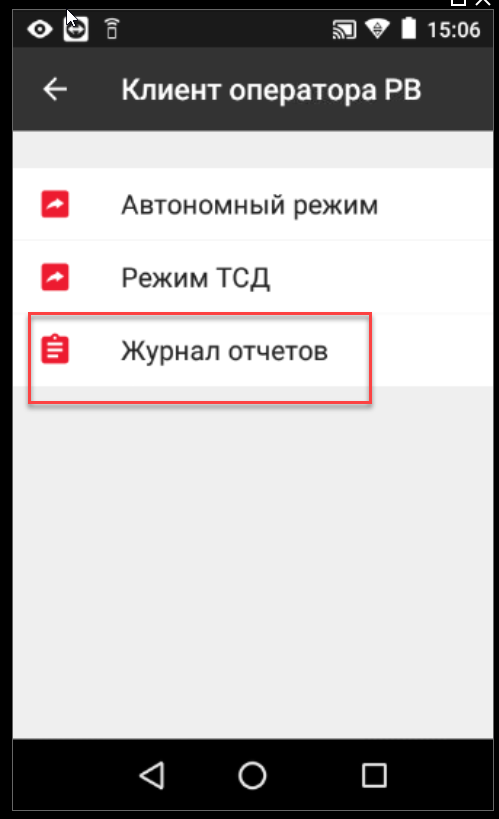 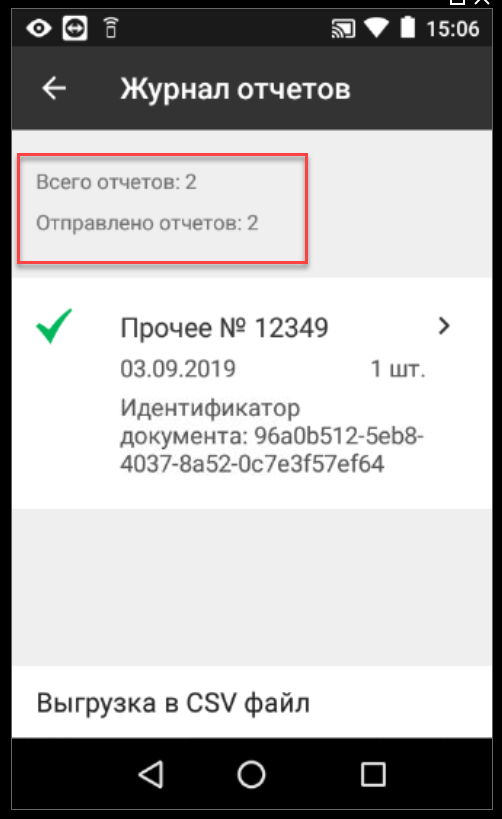 В Журнале Отчетов видим счетчик Всего отчетов 2Отправлено отчетов 2При НЕ успешной отправке кол-во отправленных отчетов, будет меньше.Приложение №1Тестовая марка для сканирования именно в тестовом выбытии.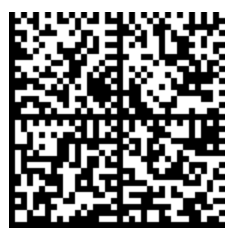 